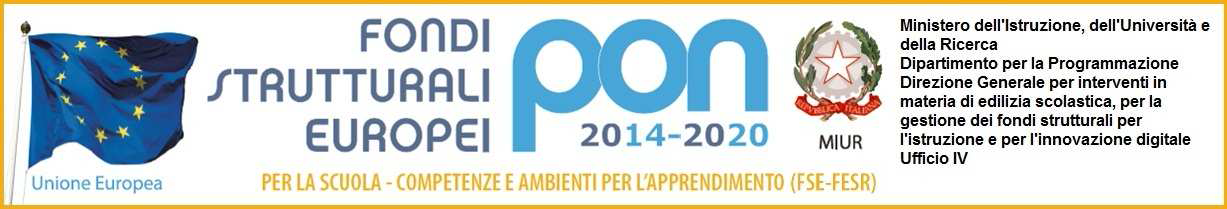 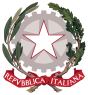 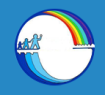                                     ISTITUTO COMPRENSIVO DI SCUOLA STATALE		           DELL’INFANZIA PRIMARIA E SECONDARIA DI I GRADO “G. OBERDAN”Via Tre Venezie ,1 – 05100 – TERNI – Tel.  0744 400195   Sito web: www.istitutooberdan.edu .it E-mail tric809001@istruzione.it - tric809001@pec.istruzione.itAl Dirigente scolasticoAi docenti della classe ………………(MOD..3) autodichiarazione rientro in classe dopo 3 giorni di assenza  per motivi  di famiglia Io sottoscritto/a ………………… ……genitore  dell’alunno/a…………………………………………………………….Iscritto/a alla classe/sezione………………. del plesso………………………………………    Primaria  …………………………………………………….. Secondaria …………………………………………consapevole delle responsabilità in caso di dichiarazione mendaceIn caso di motivi familiariDICHIARO che l’assenza superiore a 3 giorni di mio/a figlio/a dal…………..………….al……………………….  NON è dovuta a motivi di salute, ma ad  esigenze familiari La presente autodichiarazione viene rilasciata quale misura di prevenzione correlata con l’emergenza pandemica del SARS CoV 2.Data,, ……………………								Firma del genitore                                        										 …………………………………………………………..I dati sopra riportati saranno trattati dall’Istituzione scolastica in conformità alle disposizioni contenute nel Regolamento Europeo 679/2016 e nel D. Lgs. 196/2003 (Codice in materia di protezione dei dati personali) così come integrato e modificato dal D. Lgs. 101/2018.              IL DIRIGENTE  SCOLASTICO                  Dott.ssa  Patrizia FIORETTI        Firma autografa sostituita a mezzo stampa Ai sensi dell’art. 3, comma 2 del D.Lgs n° 39/1993